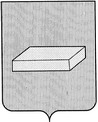 ГОРОДСКАЯ  ДУМА  ГОРОДСКОГО  ОКРУГА  ШУЯР Е Ш Е Н И Еот 18 сентября 2014 года				№ 179Об утверждении Положения о сообщении лицами, замещающими муниципальные должности, муниципальными служащими и иными служащими и работниками в городском округе Шуя о получении подарка в связи с их служебной деятельностью, порядке сдачи и оценки подарка, реализации (выкупа) и зачислении средств, вырученных от его реализацииВ соответствии с Национальным планом противодействия коррупции на 2014-2015 годы, утвержденным Указом Президента Российской Федерации от 11.04.2014 № 297 «О Национальном плане противодействия коррупции на 2014-2015 годы», Постановлением Правительства Российской Федерации от 09.01.2014 № 10 «О порядке сообщения отдельными категориями лиц о получении подарка в связи с их должностным положением или исполнением ими служебных (должностных) обязанностей, сдачи и оценки подарка, реализации (выкупа) и зачисления средств, вырученных от его реализации» и на основании статьи 1 Устава городского округа Шуя, городская Дума  РЕШИЛА:Утвердить Положение о сообщении лицами, замещающими муниципальные должности, муниципальными служащими и иными служащими и работниками в городском округе Шуя о получении подарка в связи с их служебной деятельностью, порядке сдачи и оценки подарка, реализации (выкупа) и зачислении средств, вырученных от его реализации. (Прилагается)Опубликовать настоящее Решение в Вестнике городского округа Шуя.ГЛАВА ГОРОДСКОГО ОКРУГА ШУЯ			           Т.Ю.АЛЕКСЕЕВА____________ 2014г.